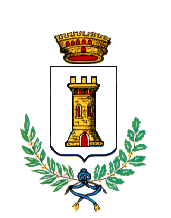 Allegato AAVVISO PUBBLICO“CENTRI ESTIVI” 2020(Delibera di G.C. nr. 121 del 13/11/2020)DOMANDA DI PARTECIPAZIONEASSOCIAZIONI                                                                            Al Servizio Socio-culturale                                                                              servizi sociali.comune.casamassima@pec.itIl  sottoscritt/a __________________________________, nato/a ________________________ CF _____________________________________ in qualità di Legale Rappresentante dell’Associazione _________________________________________ con sede in ___________________________ alla Via ___________________________________n. ______ C.A.P.________________telefono ________________________email _______________________Codice Fiscale ___________________________ P. IVA ________________________________Selezionare la forma giuridica dell’organizzazioneAssociazione sportiva dilettantisticaSocietàAltro, specificare ________________________________________consapevole delle sanzioni penali previste in caso di dichiarazioni non veritiere e di falsità  negli atti di cui all'art. 76 del D.P.R. 28 dicembre 2000, n. 445 e della conseguente decadenza dei benefici di cui all'art. 75 del citato decretoCHIEDEL’erogazione del contributo, ai sensi del D.L. nr.34/2020, convertito in L.nr.77/17/07/2020  recante “ Misure urgenti in materia di salute, sostegno ala lavoro e all’economia, nonché di politiche sociali connesse all’emergenza epidemiologica da COVID_19. Art.105. Finanziamento dei Centri Estivi 2020 e contrasto alla povertà educativa” per le spese sostenute per la realizzazione dei CENTRI ESTIVI 2020.Ambito di attività:sportivo culturaleeducativo ludicoIl centro estivo è stato svolto: solo spazi chiusi solo spazi aperti spazi chiusi e aperti Numero bambini appartenenti a nuclei familiari vulnerabili:da n. 1 a n. 5 da n. 6 a n. 10oltre 10 ________________________________________________________________________________________________________________Distribuzione materiale (gadget, attestati, ecc): (indicare gli articoli distribuiti)______________________________________________________________________________________________________________________________________________________________Numero di anni di esperienza nel settore da parte del coordinatore delle attività:fino a 3 annida 4 a 6 annioltre 6 anniDICHIARA, altresìdi essere a conoscenza dei contenuti dell’Avviso Pubblico “CAMPI ESTIVI” e della normativa di riferimento e di accettarli incondizionatamente e integralmente. (Luogo, data)                                                                                                         (firma leggibile)__________________________                                                                              _____________________________ALLEGA, inoltre, la seguente documentazione amministrativa Atto e Statuto dell'Associazione/Ente richiedente;CV del coordinatore Copia  del documento di identità del sottoscrittore in corso di validitàCopia del progetto campi estiviRendicontazione economica delle spese sostenuteRendicontazione sociale relativa ai dati quali-quantitativi inerenti l’attività svoltaDichiarazione di presenza di registri giornalieri dei frequentanti il campo estivo.Titolo dell’attività “centri estivi”Estensione oraria giornalieraData di partenza Data di fine Numero totale bambini coinvolti sulle diverse fasce di etàTariffa richiesta di iscrizione settimanale per minore: € __________ Tariffa richiesta di iscrizione mensile per minore: € _____________Scontistica effettuata sulla tariffa:  € _____________La/il sottoscritta/o, dichiara di aver letto e compreso l’informativa del Comune di Casamassima  ai sensi dell’articoli 13 e 14 del Reg. UE 2016/679 .La/il sottoscritta/o, dichiara di aver letto e compreso l’informativa del Comune di Casamassima  ai sensi dell’articoli 13 e 14 del Reg. UE 2016/679 .Luogo e DataFirmaCasamassima, lì La/il sottoscritta/o, dopo aver letto e compreso l’informativa del Comune di Casamassima ai sensi dell’articoli 13 e 14 del Reg. UE 2016/679,(   ) NON acconsente al trattamento dei seguenti dati personali(   ) acconsente al trattamento dei seguenti dati personaliper finalità di comunicazioni urgenti legati alla concessione del contributo.La/il sottoscritta/o, dopo aver letto e compreso l’informativa del Comune di Casamassima ai sensi dell’articoli 13 e 14 del Reg. UE 2016/679,(   ) NON acconsente al trattamento dei seguenti dati personali(   ) acconsente al trattamento dei seguenti dati personaliper finalità di comunicazioni urgenti legati alla concessione del contributo.Recapito telefonico 	Recapito telefonico 	Indirizzo e-mailIndirizzo e-mailLuogo e DataFirmaCasamassima,lì 